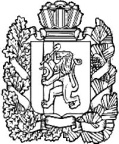 АДМИНИСТРАЦИЯ ПОСЕЛКА НИЖНИЙ ИНГАШНИЖНЕИНГАШСКОГО РАЙОНАКРАСНОЯРСКОГО КРАЯПОСТАНОВЛЕНИЕ12.12.2022 г.                            пгт. Нижний Ингаш                            № 218В соответствии с Жилищным кодексом Российской Федерации, Федеральным законом от 06.10.2003 № 131-ФЗ «Об общих принципах организации местного самоуправления в Российской Федерации», Федеральным законом  от 29.07.2017 № 217-ФЗ «О ведении садоводства и огородничества для собственных нужд и о внесении изменений в отдельные законодательные акты Российской Федерации, постановлением Правительства Российской Федерации от 28.01.2006 № 47 «Об утверждении положения о признании помещения жилым помещением, жилого помещения непригодным для проживания и многоквартирного дома аварийным и подлежащим сносу или реконструкции, садового дома жилым домом и жилого дома садовым домом», Постановление Правительства РФ от 28.09.2022 № 1708 «О внесении изменений в некоторые акты Правительства Российской Федерации», Уставом поселка Нижний Ингаш Нижнеингашского района Красноярского края, ПОСТАНОВЛЯЮ:1. Внести в приложение № 1  к постановлению Администрации  поселка Нижний Ингаш от 29.06.2021г. № 110 (ред. от 29.06.2022г. № 143), «Об утверждении Положения о межведомственной комиссии по оценке 
и обследованию помещения в целях признания его жилым помещением, жилого помещения пригодным (непригодным) для проживания граждан, а также многоквартирного дома в целях признания его аварийным и подлежащим сносу или реконструкции и Порядка признания садового дома жилым домом и жилого дома садовым домом, следующие изменения:1.1. Представителя органа государственного контроля (надзора) в сфере пожарной безопасности  ОНД и ПР по Нижнеингашскому и Иланскому районам исключить.1.2. Внести изменения в состав межведомственной комиссии по оценке и обследованию помещения в целях признания его жилым помещением, жилого помещения пригодным (непригодным) для проживания граждан, а также многоквартирного дома в целях признания его аварийным и подлежащим сносу или реконструкции (Приложение №1).2. Внести в приложение № 2 к постановлению администрации  поселка Нижний Ингаш от 29.06.2021г. № 110 (ред. от 29.06.2022г. № 143) «Об утверждении Положения о межведомственной комиссии по оценке 
и обследованию помещения в целях признания его жилым помещением, жилого помещения пригодным (непригодным) для проживания граждан, а также многоквартирного дома в целях признания его аварийным и подлежащим сносу или реконструкции и Порядка признания садового дома жилым домом и жилого дома садовым домом, следующие изменения:в абзаце 3 пункте 4 слово «пожарной», исключить.	3. Контроль за исполнением настоящего постановления возложить на Главу поселка Нижний Ингаш.	4. Настоящее постановление опубликовать в периодическом печатном средстве массовой информации «Вестник муниципального образования поселок Нижний Ингаш» и разместить на официальном сайте администрации поселка Нижний Ингаш:  http://nizhny-ingash.ru.	5. Настоящее постановление вступает в силу со дня, следующего за днем его официального опубликования в периодическом печатном средстве массовой информации «Вестник муниципального образования поселок Нижний Ингаш».И.о. Главы поселкаНижний Ингаш                                                                               В.А.ГлазковПриложение № 1        к Постановлению администрации     от 12.12.2022г.  № 218Составмежведомственной комиссии по оценке и обследованию помещенияв целях признания его жилым помещением, жилого помещения пригодным (непригодным) для проживания граждан, а также многоквартирного дома в целях признания аварийным и подлежащим сносу или реконструкции                                                        - Представитель органа строительного надзора                                                       (по согласованию)                                                         - Представитель органа в сфере санитарно –                                                                эпидемиологического надзора (по согласованию)                                                        - Представитель органа в сфере защиты прав                                                         потребителей и благополучия человека                                                           (по                     согласованию)   Председатель комиссииГлазков В.А.-Заместитель главы поселка Нижний Ингаш по оперативным и хозяйственным вопросам (представитель муниципального жилищного контроля) Заместитель председателя комиссииФрицлер И.В.-Заместитель главы поселка Нижний Ингаш по социальным работамСекретарь комиссии Смыкова С.В.-Главный специалист (по имущественным вопросам) администрации поселка Нижний Ингаш Члены комиссии:Начальник подполковник  Васильев Н.Л.--Представитель отдела архитектуры и градостроительства администрации района (по согласованию)Начальник Главного управления Федеральной службы исполнения наказания по Красноярскому краю подполковник внутренней службы (при нахождении жилого фонда на балансе в ГУФСИН России по Красноярскому краю) (по согласованию)-Представитель управления социальной защиты населения администрации района (по согласованию)